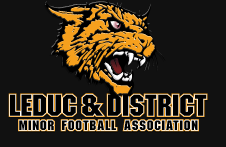 Board of Directors MeetingFebruary 26, 2023Location: Kin HallAttendance: Curtis Dublanko, Michael Wirachowsky, Rick Medcke, Billie Dodman, Carrie-Sam Tkaczuk, Jenn Emond, Ashley Berndt, Tyler Pahl, Heidi Spilchuk, Corrie Lucas, Lisa Mowers, Kim Troy, Sara Kozun, Laura Dublanko (virtually). Regrets: Chelsea Pahl, Trina Joly, Jackie NelsonMeeting called to order: 7:00 PM Adoption of the Agenda: motioned by Michael, Billie 2nd, carriedAdoption of minutes: motioned by Carrie-Sam, 2nd Jenn, carriedBusiness Items: Vote in Vacant Positions- 1 to address. Peewee Director- Heidi Spilchuk nominated, motioned by Curtis, 2nd by Sara, carried. Approval of 2022 financial Statements: amendments to amortization schedule have been made. League penalty updated to reflect the corrected amount $1,000, which has been paid.  motioned by Rick, 2nd Jenn, carried.  Female Program-To date there's only 1 player registered. Requires approx. 15 players minimum. Other organizations have reached out to inquire about our numbers (pooling purposes). Noted that if we do not field a team, players in our zone are free to sign up where they choose. Curtis proposes deadline for enrollment for Friday March 3rd and then will respond to the league accordingly. Winter Camps- dates set. Emails sent to Elks. They've committed to 1 player for one camp day for each level. Rick has reached out to Huskies, Wildcats, and Bears in addition to other contacts for guest coaching. Events- volunteers have been posted- no positions have been filled yet.  Multiple board members have offered to help where needed. Budget 2023- CDMFA has increased their fees due to inflation approx. 10% CDMFA (pass along with no extra revenue coming to LDMFA). We will reduce fundraising from $150 to $100.  estimated $15K sponsorship, $3K bingo, $400 50/50. Removed the allocation of helmet re-certification per discussion with the supplier that this is not a necessary step/requirement.  additional $1500 toward advertising, as well as $8250 to equipment from grant funds (represents 10% replenish helmets/shoulder pads/etc. in conjunction with equip lifecycles and proactive positioning for managing future budgets). Interim budget motioned by Curtis 2nd by Ashley. Carried.Ramp Registration Sites- Tyler provided overview of tech, ramp/sign up for volunteering. Ramp/team snap for registration and website platforms. Coaching/Volunteer registrations for compliance (currently disabled). Cost analysis remains in process due to some unanswered questions regarding fees. Final details will presented at next meeting to decision Round Table: Alberta Summer Games U16 April 14th to 16th and other private camp opportunities. Rick has forwarded to players for interest.  Will require equipment. Question re: guest coaches to require insurance for Winter- confirmed as would be applicable under LDFMA insurance policy. Fundraising- updates being made to sponsorship package and will be sent out.  Our Fundraising will be 50/50 this year. Grant has been applied for to build female tackle program. Various additional other grant opportunities have been spotted and will to be applied for in the coming months. Curtis Attended Leduc Parks and Rec Culture meeting to get name out regarding future visions for the organization and to keep us in mind Advertising for registration- flyers/postcards/notices out to the schools.  Curtis, attending various meetings- direction from the league that all the teams all get hudl and submit film- idea is that all teams would share cost and film (more cost effective). Currently there are varying qualities of film and organizations following the process of submitting/sharing. League wishes to set standard for fair play on this matter. Applicable to Bantam and Peewee levels only. Flag team meeting- no plans for LDMFA to field teams. League AGM next month and vote accordingly. Various sub committees available to join and give our feedback/input for changes.Parking lot Items:  noneAction items: Tyler to provide final information to decision online platform we will move ahead with. Tyler will activate the feature on current platform to enable Billie to securely save required Criminal Record Checks for volunteers/coaches.Ashley will reach out to schools/print flyers for distribution (Rick to laminate as applicable) for advertising of season registration. Post cards/flyers can be picked up at winter camp. Request board to help post amongst the community boards in their area. Ashley will post final call out for registration for female tackle. Jenn to communicate total registrants to Curtis at the deadline and Curtis will communicate our decision to field team or not to the league. Corrie/Curtis/Rick will assist with any gearing up for players that require equipment for camps in the coming month. Corrie/Curtis will submit order for the required equipment as noted in the budget.Meeting Adjourned 8:38 PM - Next meeting- March 19, 2023 via google meet.  